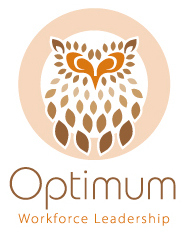 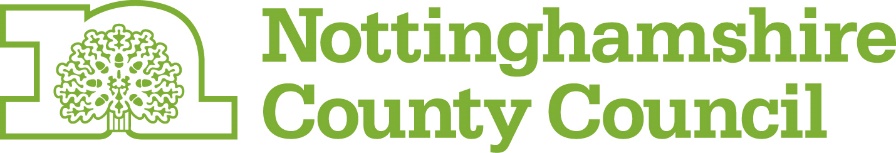 APPLICATION FORM FOR:MARKET PLACE WEB-BASED ADVERTISING OPPORTUNITIES THROUGH OPTIMUM WORKFORCE LEADERSHIPFOR THE PERIOD TO APRIL 2020I confirm that all the details above are accurate and the invoice should be sent to the contact above:Signed:	______________________________Date:		______________________________	 Please return completed form to istraining@nottscc.gov.uk.  Contact informationContact informationContact informationContact informationContact informationNAME:ROLE:ORGANISATION:ADDRESS:CONTACT TEL:EMAIL:Organisation informationOrganisation informationOrganisation informationOrganisation informationOrganisation informationDESCRIPTION OF SERVICES PROVIDED BY YOUR ORGANISATIONMarket Place Advertising Opportunity being requestedMarket Place Advertising Opportunity being requestedMarket Place Advertising Opportunity being requestedMarket Place Advertising Opportunity being requestedMarket Place Advertising Opportunity being requestedMarket Place web page for Business PartnersMarket Place web page for Business PartnersDurationDuration_____        Months Market Place web page for Business PartnersMarket Place web page for Business PartnersCost (£25/mn - £250/yr)Cost (£25/mn - £250/yr)£Wording for offer to care providers (max 50 words)(Include web link and high-resolution logo)Wording for offer to care providers (max 50 words)(Include web link and high-resolution logo)Wording for offer to care providers (max 50 words)(Include web link and high-resolution logo)Wording for offer to care providers (max 50 words)(Include web link and high-resolution logo)Wording for offer to care providers (max 50 words)(Include web link and high-resolution logo)Market Place Web Page for Sector to Sector Health and Social Care Learning PartnersMarket Place Web Page for Sector to Sector Health and Social Care Learning PartnersDuration requested(Offer will be reviewed annually)Duration requested(Offer will be reviewed annually)_____        Months  Wording for offer to other care providers (max 50 words)(Include web link and high-resolution logo)Wording for offer to other care providers (max 50 words)(Include web link and high-resolution logo)Wording for offer to other care providers (max 50 words)(Include web link and high-resolution logo)Wording for offer to other care providers (max 50 words)(Include web link and high-resolution logo)Wording for offer to other care providers (max 50 words)(Include web link and high-resolution logo)